OSÚ AD SLČR  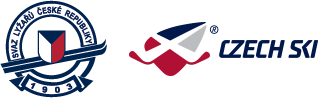 Pozvánkana školení Rozhodčích lyžařských závodů Alpských disciplin – specialista / RoLZ SP AD, které se uskuteční dne 1.12.2018 v hotelu Stadion, Pod strání 2268 v Rožnově pod Radhoštěm. Školení organizuje na základě pověření STK OSU AD SLČR KOSU AD Zlínského kraje s kapacitou max. 25 účastníků. Školitelé: Ing. Pavel Holuša, Ing. Michal Trhlík, Ing. Igor Vala.Program školení :Účast potvrďte vyplněnou přihláškou (v příloze) za celý oddíl / klub, zasláním e-mailem na adresu  michaltr@cbox.cz .Se sportovním pozdravem            			                                            Michal Trhlík         vedoucí školení V Praze dne 29.10.2018Pozn.: Účastníci se musí prezentovat platným členským průkazem Svazu lyžařů ČR. Cestovné se účastníkům neproplácí.Přihláška na školení RoLZ-SP1.12.2018 Rožnov pod RadhoštěmSobota  1. prosince 2018Sobota  1. prosince 2018Sobota  1. prosince 2018do 8,30příjezd, prezentace 8,30 - 9,00zahájení školení, struktura SLČR a OSÚ AD  9,00 - 10,30blok 1 - PLZ§ 200 - § 22610,30 - 12,00blok 2 - PLZ§ 600 - § 69512,00 - 12,30oběd12,30 - 14,30blok 3 - PLZ§ 600 - § 69514,30 - 14,40přestávka14,40 - 16,40blok 4 - PLZ§ 700 - § 124016,40 - 16,50přestávka16,50 - 17,50blok 5 – výpočet ručního času PLZ§ 61117,50 - 19,00blok 6 - SŘod 19,00ukončení  školení, odjezdČísloPlatí doJménoPříjmeníBydlištěDat.nar.KlubKSLTel.emailVZORPetrNovák75661, Přerov, Trávník 2630215SKI SOLÁŇZ777 111 222vzor@vzor.cz